	MINUTES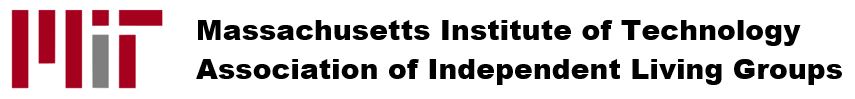 Tuesday, April 9, 2019 | W59 | Meeting called to order at 6:35pm by In AttendanceBoard: Pam Gannon (AP), Akil Middleton (ZP), Eric Cigan (LCA), Alice Leung (ET)Administration, Staff, Vendors:  Brad Badgley (FSILG Office), Scott Klemm (FCI), Liz Jason (FSILG Office), Judy Robinson (DSL)Other Alumni/ae: Tom Holtey, Patrick McCabe, Larry Stabile, Tom StohlmanReview of Minutes Minutes of the 03/07/19 AILG Board meeting and 02/13/2019 AILG Plenary were reviewed and approved.Treasurer’s Update and Financial Report Eric Cigan, Treasurer provided an update, and presented the 2019/2020 AILG Budget that will be voted on at the Annual Dinner Meeting. The 2019/2020 budget is similar to this year’s budget, with an increase in planned expenses for the AILG Plenary meeting food. This amount has increased because we are doing evening meetings with dinners rather than morning meetings with breakfasts, and that serving dinner in W98 is more expensive than at the Flowers Dining Room. There was some discussion about lowering AILG dues slightly in 2019/2020, because our current bank account balance is higher than our target. The draft 2019/2010 budget, with changes as discussed, was recommended by a vote of the AILG Board.FSILG Office and Student Council UpdatesBrad Badgley reported that CPW is this weekend, and that the FSILG Office and Student Councils are prepared. The FSILG Office will send a reminder about safety and risk management in advance of the Boston Marathon. The FSILG awards banquet will be Sunday, May 5, 3-5pm at Morse Hall. This is a change from the previous weeknight schedule, to make it easier for students to attend.Review of Key Plenary Items Pam reported that the Facilities Committee and Facilities Renewal Planning Committee will provide a joint update at the upcoming Plenary meeting. At that meeting, Larry will provide an update on the Facilities Committee, supported by Tom Stohlman. Pam will provide an update about the Facilities Renewal Planning, communicating to houses that they should go ahead with any health, safety, and security renovations that they are prepared to do, rather than waiting for a combined FSILG initiative. They should also apply to IRDF grants as applicable. Scott will update about the FCI.Scott Klemm reported that he will present some initial data from the Housebill Survey. They have responses from 27 houses, with a lot of variation. One thing that is becoming clear is that there is no standardization about what housebills cover from group to group. There was discussion about the goal of more transparency and comparability for students considering joining FSILGs.Brainstorming for 1st Annual Bob Ferrara Alumni/ae RetreatAkil solicited thoughts on what alumni/ae would like to discuss at the retreat. Ideas offered included a workshop on IRDF grant/loan applications, House Corporations and facilities management, connecting with students & hearing from current students, community & alum volunteer outreach. Brad notes that any communications should use the official description/title of the event.Review of other AILG GoalsAkil Middleton reviewed other progress toward AILG goals. To facilitate communications between FSILG alums, Pam is looking into setting up alum email lists. That way, if someone wants to reach the alumni/ae leadership of a particular FSILG, they can email the corresponding address.Akil will lead accreditation design meetings next week, working toward defining the pilot program.The AILG Core Values Statement and Bylaws review are ongoing. Key Committee UpdatesScott reports that the insurance renewal is complete. Please allot some time for Stan to explain changes to the insurance coverage and charges at the Plenary meeting.AnnouncementsAILG Plenary – April 10 (Wed), 7:30am, Hulsizer Room (New Ashdown)AILG Board meeting – May 2, W59, 6:30pmFSILG awards banquet – Sunday, May 5, 3-5pm, Morse Hall (Walker). Focusing on the student awards.First Annual Bob Ferrara FSILG Alum Retreat – May 18th (9am – 1pm)AILG Annual Meeting - 5/29/2019 (alumni/ae awards will be presented here, instead of with the FSILG awards)AdjournmentThe open meeting adjourned at 7:50pm.Respectfully Submitted,Alice Leung, AILG Board AbbreviationsAILG  	Association of Independent Living GroupsBSF	Building Safety FacilitatorCPW	Campus Preview WeekendDSL  	Division of Student LifeFCI  	FSILG Cooperative, Inc.FSILGs  	Fraternities, Sororities and Independent Living Groups                                                                                          IFC  	Interfraternity Council  ILGs 	Independent Living GroupsIRDF  	Independent Residence Development FundLGC  	Living Group CouncilMITAA	MIT Alumni AssociationPanhel 	Panhellenic AssociationSLI	Safety, Licensing, and Inspections